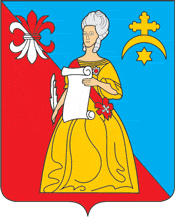 КАЛУЖСКАЯ ОБЛАСТЬЖУКОВСКИЙ РАЙОНАДМИНИСТРАЦИЯгородского поселения «Город Кременки»ПОСТАНОВЛЕНИЕ«О внесении дополнений в перечень главных администраторов доходов и перечень главных администраторов источников финансирования дефицита бюджета МО ГП «Город Кременки»                 « 14»  мая  2024г.                                                                                         № 74-пВ соответствии со статьей 160.1  Бюджетного Кодекса Российской Федерации:1. Внести изменения в приложение № 1 к Постановлению Администрации «Город Кременки» № 134 -п от 22.12.2021 года «Об утверждении перечня главных администраторов доходов и перечня главных администраторов источников финансирования дефицита бюджета МО ГП «Город Кременки» дополнив его следующими кодами доходов:2. Контроль за исполнением постановления возлагаю на зам. главы – главного бухгалтера Н. Е. Годунову.И. о.  Главы   Администрации                                                                         Г.Л. ФедоровКод адми-нист-рато-раКод классификации доходов бюджетаНаименование источника доходова бюджетаИННКПП003Администрация городского поселения «Город Кременки»Администрация городского поселения «Город Кременки»40070081264007010012 02 49999 13 0276 150Прочие межбюджетные трансферты бюджетам муниципальных образований на оказание государственной поддержки органам местного самоуправления на мероприятия по дорожному хозяйству в рамках муниципальных дорожных фондов